Prof. S. NallayarasuHead, Dept of Ocean Engineering	Date: 07.02.2024Tender No. IITM/OE/04/2023-24Dear Sir/Madam,On behalf of the Indian Institute of Technology Madras, Tenders are invited in two bid system namely technical bid and financial bid forConforming to the specifications enclosed.Tender Documents may be downloaded from Central Public Procurement Portal https://eprocure.gov.in/epublish/app Aspiring	Bidders	who	have	not	enrolled	/	registered	in e-procurement should enroll/register before participating through the website https://eprocure.gov.in/epublish/app. The portal enrolment is free of cost. Bidders are advised to go through instructions provided at “Help for contractors”. [Special instructions to the bidders for the e-submission of the bids online through this e-Procurement Portal”].Tenderers can access tender documents on the website (For searching in the NIC site, kindly go to Tender Search option and type ‘IIT’. Thereafter, Click on “GO” button to view all IIT Madras tenders). Select the appropriate tender and fill them with all relevant information.Sd/- HeadDept of Ocean EngineeringACKNOWLEDGEMENTIt is hereby acknowledged that I/We have gone through all the points listed under “Specification, Guidelines, Terms and Conditions” and Special Terms & Conditions of tender document, the same is abided and agreed to be executed. In case, if the above information is found false, I/We are fully aware that the tender /order will be rejected / cancelled by IIT Madras.Signature of the bidderName & Address of the bidder with Office StampSCHEDULE OF TENDERSUPPLY OF WAVE GAUGE, CABLES AND STANDARD CABINET WITH POWER SUPPLY MODULETender No. IITM/OE/04/2023-24ANNEXURE–ATECHNICAL BIDSUPPLY OF WAVE GAUGE, CABLES AND STANDARD CABINET WITH POWER SUPPLY MODULETender No. IITM/OE/04/2023-24PRE-QUALIFICATION CRITERIA:Eligibility Criteria-IThe bidder shall not be from a country sharing land border with India and if the bidder is from a country sharing land border with India the bidder should have been registered with the competent authority as per orders of DIPP OM No. F. No. 6/18/2019-PPD dated 23rd July 2020, and MoCI Order No. P-45021/112/2020-PP (BE II) (E-43780) dated 24th August 2020. A declaration as per format given in Annexure – C shall be submitted with the bid.Only 'Class-I & 'Class-II local suppliers' and Non-local suppliers', as defined under DIPP, MoCI Order No. P45021/2/2017-PP (BE II) dated 16th September 2020 and other subsequent orders issued therein, shall be eligible to bid in this tender. Declaration for Class-I and Class-II local suppliers should be submitted in the prescribed proforma as per Annexure-D.Eligibility Criteria-IIThe bidder should not have been blacklisted / debarred by any Government/ regulatory bodies in India. A self-declaration format given in Annexure – EThe bidder should have GST and PAN registration (Necessary document proof should be attached).The firm must have a cumulative financial turnover of at least Rs.12 Lakhs in the last three years i.e., 2020-21, 2021-22 & 20222-23 and it should be duly certified by Chartered Accountant.The bidder should have experience in supply of similar WAVE MEASURING SYSTEM IN LABORATORY to the reputed Institutions (like IIT,NIT and Central/State University/Central Research Labs)/ R&D Units / Industries in India in the last three years (2021, 2021 and 2022) as detailed below:Three (3) supplies each costing not less than Rs.8 Lakhs(Or)Two (2) supplies each costing not less than Rs.12 Lakhs(Or)One (1) supply costing not less than Rs.16 Lakhs* For the purpose of this tender Similar equipment means, Wave Gauge, Amplifier for wave height measurement and associated accessories in Laboratory environment.Copies of the documents listed below should be submitted as a proof for the above supply: Purchase OrderPerformance Certificates/Installation ReportThe bidders should be an OEM or authorized supplier of OEM. Necessary OEM certificate/OEM authorization letter for this particular tender should be submitted by the bidder as given in Annexure-G.Technical SpecificationsANNEXURE - BPROFORMA FOR TECHNICAL BIDSUPPLY OF WAVE GAUGE, CABLES AND STANDARD CABINET WITH POWER SUPPLY MODULETender No. IITM/OE/04/2023-24PRE-QUALIFICATION CRITERIATECHNICAL SPECIFICATIONPlace:	Signature of the bidderDate:	Name & Address of thebidder with Office StampANNEXURE –CPROFORMA FOR FINANCIAL BID (BOQ)SUPPLY OF WAVE GAUGE, CABLES AND STANDARD CABINET WITH POWER SUPPLY MODULETender No. IITM/OE/04/2023-24NOTE:*	The rate should be inclusive of Supply, installation, transporting, Loading and unloading.Place:	Signature of the bidderDate:	Name & Address of theBidder with Office StampANNEXURE-C(To be given on the letter head of the bidder)Tender No. IITM/OE/04/2023-24Dated:CERTIFICATE(Bidders from India)I have read the clause regarding restrictions on procurement from a bidder of a country which shares a land border with India and hereby certify that I am not from such a country.OR (whichever is applicable)(Bidders from Country which shares a land border with India)I have read the clause regarding restrictions on procurement from a bidder of a country which shares a land border with India and hereby certify that I from 	(Name of Country) and has been registered with the Competent Authority. I also certify that I fulfil all the requirements in this regard and is eligible to be considered. (Copy/ evidence of valid registration by the Competent Authority is to be attached)Place:	Signature of the TendererDate:	Name & Address of theTenderer with Office StampANNEXURE-DFORMAT FOR AFFIDAVIT OF SELF-CERTIFICATION UNDER PUBLIC PROCUREMENT POLICY(PREFERENCE TO MAKE IN INDIA) 2017Tender No. IITM/OE/04/2023-24Date: 	I/We	S/o, D/o, W/o, 	Residentof	Hereby solemnly affirm and declare as under:That I will agree to abide by the terms and conditions of the Public Procurement (Preference to Make in India) Policy vide GoI Order no. P-45021/2/2017-PP (B.E.-II) dated 15.06.2017 (subsequently revised vide orders dated 28.05.2018, 29.05.2019and 04.06.2020)MOCI order No. 45021/2/2017-PP (BE II) Dt.16th September 2020 & P- 45021/102/2019-BE-II-Part(1) (E-50310)Dt.4th March 2021 and any subsequent modifications/Amendments, if any andThat the local content for all inputs which constitute the said item/service/work has been verified by me and I am responsible for the correctness of the claims made therein.The details of the location (s) at which the local value addition is made and the proportionate value of local content in percentagePercentage of Local content: ..%** .Place of the local content value calculated:	_	_For and on behalf of	(Name of firm/entity)Authorized signatory (To be duly authorized by the Board of Directors)<Insert Name, Designation and Contact No.>[Note: In case of procurement for a value in excess of Rs. 10 Crores, the bidders shall provide this certificate from statutory auditor or cost auditor of the company (in the case of companies) or from a practicing cost accountant or practicing chartered accountant (in respect of suppliers other than companies) giving the percentage of local content.This letter should be on the letterhead of the quoting firm and should be signed by competent authority.** Services such as transportation, insurance, installation, commissioning, and training and after sales service support like AMC/CMC cannot be claimed as local value additionANNEXURE-E(To be given on the letter head of the bidder)Self-Declaration that the Service Provider has not been Black listedTender No. IITM/OE/04/2023-24I …………………………………………………………………………………………………………. S/o ……………………….……………………………… R/o ……………………………. police station ………………. District	Director/ partner/ sole proprietor (Strike out whichever is not applicable) of ………………………………………………………..…………	(Firm or Company) do hereby declare and solemnly affirm:That the Firm	has not been Blacklisted or declared insolvent byany of the Union or State Government / Organization.That none of the individual / firm / Company Blacklisted or any partners or shareholder thereof has any connection directly or indirectly with or has any subsistence interest in the deponent business / firm company.That neither the Firm nor any of its partner has been involved / convicted in any criminal case / economic offence nor any criminal case / economic offence is pending against firm or any partner of the Firm before any Court of Law / Police.Place:	Signature of the TendererDate:	Name & Address of theTenderer with Office StampANNEXURE -GOEM CERTIFICATION FORM(in Original Letter Head of OEM)Tender No: .......................................................................................	Dated: ...............................We are Original Equipment Manufacturers (OEM) of	(Name of the company)Ms...................................................................	(Name	of	the	vendor)	is	one	of	ourDistributors/Dealers/Resellers/Partners (tick one) for the …………………………………………………………………. and is participating in the above mentioned tender by offering our product model	(Name of theproduct with model number).…	is authorized to bid, sell and provide service support warranty for ourproduct as mentioned above.Name and Signature of the authorized signatory of OEM along withseal of the company with Date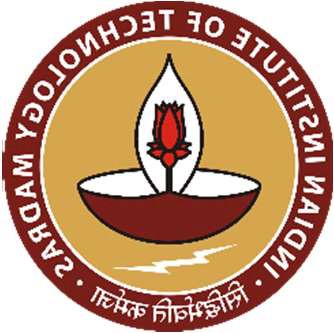 INDIAN INSTITUTE OF TECHNOLOGY MADRAS 600 036 DEPARTMENT OF OCEAN ENGINEERINGoestores@iitm.ac.in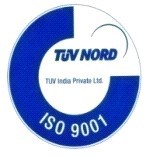 1LAST DATE & TIME for receiptof Tender:19.02.2024 @ 10:00 AM11Date & Time of opening ofTender:19.02.2024 @ 10:30 AMTERMS AND CONDITIONS OF TENDERTERMS AND CONDITIONS OF TENDERTERMS AND CONDITIONS OF TENDERTERMS AND CONDITIONS OF TENDER2Marking on Technical BidThe pre-qualification criteria, technical specification of the item for this tender is given in Annexure A. The Bidders shall go through the pre-qualification criteria, technical specification, scope of the work and submit the technical bid in the proforma given in Annexure B in the tender document along with the supporting documents.The Technical bid should be submitted in manually at the Dept of Ocean Engineering, IIT MadrasThe technical bid should have the page-wise heading as “Technical Bid” and page no. in all pages with seal and signature of authorized signatory. The total no. of pages should be mentioned at the last page of the documents.The technical bid should consist ofa) Document proof for EMD paymentMarking on Technical BidThe pre-qualification criteria, technical specification of the item for this tender is given in Annexure A. The Bidders shall go through the pre-qualification criteria, technical specification, scope of the work and submit the technical bid in the proforma given in Annexure B in the tender document along with the supporting documents.The Technical bid should be submitted in manually at the Dept of Ocean Engineering, IIT MadrasThe technical bid should have the page-wise heading as “Technical Bid” and page no. in all pages with seal and signature of authorized signatory. The total no. of pages should be mentioned at the last page of the documents.The technical bid should consist ofa) Document proof for EMD paymentMarking on Technical BidThe pre-qualification criteria, technical specification of the item for this tender is given in Annexure A. The Bidders shall go through the pre-qualification criteria, technical specification, scope of the work and submit the technical bid in the proforma given in Annexure B in the tender document along with the supporting documents.The Technical bid should be submitted in manually at the Dept of Ocean Engineering, IIT MadrasThe technical bid should have the page-wise heading as “Technical Bid” and page no. in all pages with seal and signature of authorized signatory. The total no. of pages should be mentioned at the last page of the documents.The technical bid should consist ofa) Document proof for EMD paymentTechnical Compliance sheet as per proforma given in Annexure-BDocument proof for pre-qualification criteria, technical details along with catalogue / brochure and other technical, commercial terms and conditions.3EMD of INR 40,000 (Rupees forty thousand only) should be transferred through NEFT/RTGS to the following bank account on or before GeM bid due date.Name	: Registrar IIT MadrasBank	: State Bank of India, Account No. : 10620824305 Branch	 : IIT MADRASIFSC CODE	: SBIN0001055As per O.M. No.F.1/2/2022-PPD Dated 01.04.2022, the EMD will be returned to the unsuccessful Bidder(s), within 30 days after declaration of result of first stage i.e., technical evaluation etc. The EMD shall be forfeited if any Bidder withdraws the offer before finalization of the tender. The EMD amount should not be sent through Demand Draft.Non-submission of EMD details on or before the due date and time will result in rejection of the e-bid.As per Rule 170 of GFR 2017, exemption of EMD will be given subject to submission of document proof by the firm seeking such exemption. Copies of relevant orders/ documents regarding such exemption should besubmitted along with the tender document.4Preparation of Tender:The bids should be submitted manually only in two bid system i.e., Technical Bid and Financial Bid separately.The bidder has to submit the tender document duly signed on all pages by an authorized person and his/ her full name and status shall be indicated below the signature along with official seal/stamp of the firm. Submission of wrong / forged information / document will be liable to legal action, and rejection of the bid submitted by the firm.The bids of the agency/firm/company not in possession of valid statutory license / registrations are liable for rejection.If any relative of the bidder is an employee of the IIT Madras, the name, designation and relationship of such employee shall be intimated to the Registrar, IIT Madras in writing while submitting the bid.No bidder will be allowed to withdraw / alter / modify the bid during the bid validity period.5Signing of Tender:The bid is liable to be rejected if complete information is not given therein or if the particulars and date (if any) asked for in the schedule to the tender are not fully filled in or not duly signed/authenticated. Specific attention is drawn to the delivery dates and terms and conditions enclosed herewith. Each page of the bids shall be duly signed with the official seal of the Bidders.If the bid is submitted by a firm in partnership, it shall be signed (with seal) by all the partners of the firm above their full typewritten names and current addresses. Alternatively, it shall be signed by a partner holding power of attorney for the firm in which case a certified copy of the power of attorney shall accompany the bid. A certified copy of the partnership deed along with current addresses of all the partners of the firm shall also accompany the bid.If a limited company or a corporation makes the application, it shall be signed by a duly authorized person holding power of attorney for signing the bid, in which case a certified copy of the power of attorney shall accompany the bid. Such limited company or corporation may be required to furnish satisfactory evidence of its existence. The bidder shall also furnish a copy of the Memorandum of Articles of association duly attested by a Notary Public.6Period for which the offer will remain open:The bids shall remain valid for acceptance/validity till: 120 days from the date of opening of the tender. However, the day up to which the offer is to remain open being declared closed holiday for the Indian Institute of TechnologyMadras, the offer shall remain open for acceptance till the next working day.7Prices:The prices quoted must be Net considering all scope of supply, terms & conditions mentioned in Annexure A. The prices quoted by the Bidders should be inclusive of GST or other charges as applicableAll conditional tenders will be summarily rejected.Financial bid prices may be expressed in multi-currency (INR / USD / EUR) shall be converted to INR as perthe prevailing RBI exchange rate on the date of opening of financial bid.8Warranty: 1 Year.9No Advance Payment will be made for the supply. The Payment will be made only after satisfactory completionof the supply and as per terms and conditions of the purchase order.10Delivery: The delivery period shall be 30 days from the date of purchase order.11GST: As applicable12Terms and Conditions: Failure to comply with any of the instructions stated in this document or offeringunsatisfactory explanations for non-compliance will lead to rejection of offers.13Right of Acceptance:IIT Madras reserves the right to reject the whole or any part of the Tender without assigning any reason or toaccept them in part or full.14Communication of Acceptance:Letter of Intimation and acceptance will be communicated by post /email to the successful bidder to the address indicated in the bid.15All information including selection and rejection of technical or financial bids of the prospective bidders will be communicated through GeM portal. In terms of Rule 173 (iv) of General Financial Rule 2017, the bidder shall be atliberty to question the bidding conditions, bidding process and/or rejection of bids.16Bidder shall submit along with this Bid:Name and full address of the Banker & their swift code, PAN No. and GSTIN number.17Jurisdiction:All questions, disputes, or differences arising under, out of or in connection with the contract, if concluded, shall be subject to the exclusive jurisdiction at the place from which the acceptance of tender is issued.18Dispute Settlement:It is mutually agreed that all differences and disputes arising out of or in connection with this agreement shall be settled by mutual discussions and negotiations. If such disputes and differences cannot be settled and resolved by discussions and negotiations then the same shall be referred to the sole Arbitrator appointed by the Director, IIT Madras whose decision shall be final and binding on both the parties.It is also agreed that in case of any disagreements / disputes in connection with the Arbitrator’s award, the same shall be settled under the Court of Law with its jurisdiction at Chennai. The resultant contract will be interpreted under Indian Laws.19Right of IIT MadrasThe Registrar, IIT Madras reserves right to withdraw / relax any of the terms and conditions mentioned above so as to overcome the problem encountered by the contracting parties.The Registrar, IIT Madras reserves the right to accept or reject any or all the tenders without assigning any reason whatsoever and his / her decision shall be final and binding on the tenderer.IIT Madras reserves the right to suitably increase / reduce the scope of supply put to this tender. In case of any ambiguity in the interpretation of any of the clauses in tender document or purchase order,interpretation of the clauses by the IIT Madras shall be final and binding on all parties.20Compensation / Force Majeure:If the selected bidder could not complete the supply to the satisfaction of the IITM within the stipulated period, the firm shall be bound to pay IITM a sum calculated as given below by way of compensation If the firm fails to complete the supply by the scheduled date of completion, it will have to pay compensation for non-performance at rate of 0.25 % of tendered value for each week or part thereof of delay subject to maximum of 5% of the contract value.Compensation is not payable if the delay is attributable to the Institute and Force Majeure. However, it is the responsibility of the selected Bidder to prove that the delay is attributable to the Institute and Force Majeure. The selected Bidder shall submit the proof authenticated by the Bidder and Institute’s official that the delay isattributed to the Institute and/or Force Majeure along with the bills requesting payment.21The bidder shall certify that the tender document submitted by him / her are of the same replica of the tender document as published by IIT Madras and no corrections, additions and alterations made to the same. If any deviation is found in the same at any stage and date, the bid / contract will be rejected / terminated and actionswill be initiated as per the terms and conditions of the contract.22The bidder shall study the Technical Bid in detail as given in Annexure A before submitting the bid.23PRE-QUALIFICATION CRITERIA:Eligibility Criteria-IThe bidder shall not be from a country sharing land border with India and if the bidder is from a country sharing land border with India the bidder should have been registered with the competent authority as per orders of DIPP OM No. F. No. 6/18/2019-PPD dated 23rd July 2020, and MoCI Order No. P-45021/112/2020- PP (BE II) (E-43780) dated 24th August 2020. A declaration as per format given in Annexure – C shall be submitted with the bid.Only 'Class-I & 'Class-II local suppliers' and Non-local suppliers', as defined under DIPP, MoCI Order No. P45021/2/2017-PP (BE II) dated 16th September 2020 and other subsequent orders issued therein, shall be eligible to bid in this tender. Declaration for Class-I and Class-II local suppliers should be submitted in the prescribed proforma as per Annexure-D.Eligibility Criteria-IIThe bidder should not have been blacklisted / debarred by any Government/ regulatory bodies in India. A self-declaration format given in Annexure – EThe bidder should have GST and PAN registration if applicable (Necessary document proof should be attached)The firm must have a cumulative financial turnover of at least Rs.12 Lakhs in the last three years i.e., 2020- 21, 2021-22 & 20222-23 and it should be duly certified by Chartered Accountant.The bidder should have experience in supply of similar WAVE MEASURING SYSTEM IN LABORATORY to the reputed Institutions (like IIT,NIT and Central/State University/Central Research Labs)/ R&D Units / Industries in India in the last three years (2021, 2021 and 2022) as detailed below:Three (3) supplies of similar equipment *each costing not less than Rs.8 Lakhs (Or)Two (2) supplies of similar equipment *each costing not less than Rs.12 Lakhs (Or)One (1) supply of similar equipment *costing not less than Rs.16 Lakhs* For the purpose of this tender Similar equipment means, Wave Gauge, Amplifier for wave height measurement and associated accessories in Laboratory environment.Copies of the documents listed below should be submitted as a proof for the above supply:Purchase OrderWork completion/installation certificate5. The bidders should be an OEM or authorized supplier of OEM. Necessary OEM certificate/OEM authorization letter for this particular tender should be submitted by the bidder as given in Annexure-G.24Number of Bids and their Submission:The bidders should submit the bids in two bid system as detailed below:Bid I	Technical BidThe technical bid should consist of Pre-qualification Criteria (Eligibility Criteria - I & II), technical specification compliance sheet (proforma given in Annexure-B).The bidder should go through the Pre-Qualification Criteria (Eligibility Criteria I & II) and technical specification given in Annexure-A of the tender document, understand the requirement of IIT Madras and submit their technical bid along with all relevant document proof in the proforma given in Annexure–B.Bid II	Financial BidThe financial bid should be submitted as per the proforma (Annexure F). The quoted price should be inclusive of all including transportation and installation at IIT Madras as per the direction of Head, Dept of Ocean Engineering, IITMadras.25Evaluation of Bids:Bid Evaluation will take place in two stages.Stage I:  Technical Bid evaluationBidder will be evaluated first for conformity with Eligibility Criteria-I and II and those bidders who have complied with this criteria will alone be evaluated further.In the 2nd stage, the technical specification offered by the bidders will be evaluated by the technical committee for compliance. Only those bidders who have fully complied with Eligibility Criteria I, II and technical specification will be considered for financial bid evaluation.Stage II:  Financial Bid Evaluation:1. The Lowest financial bid among those who have qualified in the Technical bid will be declared as successful bidder (L1) and the order will be awarded to successful bidder (L1). Financial bid prices expressed in multi-currency (INR / USD / EUR) shall be converted to INR as per the prevailing RBI exchange rate on the date of opening of financial bid.26Selection of successful bidder and Award of OrderThe order will be directly awarded to the technically qualified bidder as per the condition in para 3A of DIPP, MoCIOrder No. 45021/2/2017-PP (BE II) dated 16th September 2020 and other subsequent orders issued therein.27Inco terms 2010 should be clearly mentioned in the technical bid document.28For Technical Related Queries Prof. Nallayarasu SDept of Ocean EngineeringIIT Madras29The sealed quotations shall be submitted at the following address on or before due date: The HeadDept of Ocean Engineering IIT Madras, Chennai, India600036Name of OrganizationIndian Institute of Technology MadrasTender Type (Open/Limited/EOI/Auction/Single)LimitedTender Category (Services/Goods/Works)GoodsType/Form of Contract (Work/Supply/Auction/ Service/ Buy/ Empanelment/ Sell)SupplyName of the TenderSUPPLY OF WAVE GAUGE, CABLES AND STANDARD CABINET WITH POWER SUPPLYMODULESource of Fund (Institute/Project)IIT MadrasIs Multi Currency AllowedYESDate of Issue/Publishing07.02.2024Document Download Start Date07.02.2024Document Download End Date19.02.2024@ 10.00 a.m.Last Date and Time for Uploading of Bids19.02.2024 @ 10.00 a.m.Date and Time of Tender Opening19.02.2024 @ 10.30 a.m.No. of Covers (1/2/3/4)2Bid Validity days (180/120/90/60/30)120 DaysAddress for CommunicationFor General QueriesDept of Ocean Engineering IIT MadrasChennai – 600 036Phone No. 044 2257 5826Email: oestores@iitm.ac.inSl. No.Description of WAVE HEIGHT MEASURING GAUGE & CABLE - 10 NosDescription of WAVE HEIGHT MEASURING GAUGE & CABLE - 10 Nos2.WAVE GAUGE & CABLE SPECIFICATION2.1Transducer typeConductivity of liquid between stainless steelelectrodes.2.2Length70 cm (For future to be available 25 to 100cmcustomer specified)2.3Effective rangeTotal length minus 2cm at each end2.4Resolution<1mm2.5Temperature sensitivity<2.5% F.S. /°C2.6Time stability<0.5% F.S. /24 hours2.7Operating temperature5°C to 40°C2.8Connector4-pole Standard LEMO.2.9Protection classIP 652.10Cable6 core Shielded / 30m as standard; up to 100m length upon request. The system automaticallyadjusts for cable length sensitivity.3STANDARD CABINET WITH POWER SUPPLY – 2 NosSTANDARD CABINET WITH POWER SUPPLY – 2 Nos3.1Power requirement230 VAC ±10%, 35 VA at full load, 50 Hz (or 115VAC, 60 Hz if specified) For Wave Amplifier Add- on Power supply ±15 VDC ±1A3.2Output currentMaximum ±1A3.3Ripple at max Lout<1mV pp3.4Ambient conditions10°C to 40°C, <95%, non-condensing at 40°C3.5Rear side connector’sMain socket and multi-connector (D-25 female)with output signals3.6MaterialAluminumSl. No.DescriptionCompliance(Yes/No)PageRef.No.PRE-QUALIFICATION CRITERIAPRE-QUALIFICATION CRITERIAPRE-QUALIFICATION CRITERIAPRE-QUALIFICATION CRITERIAI. ELIGIBILITY CRITERIA - II. ELIGIBILITY CRITERIA - II. ELIGIBILITY CRITERIA - II. ELIGIBILITY CRITERIA - I1The bidder shall not be from a country sharing Land border with India and if the bidder is from a country sharing land border with India the bidder should have been registered with the competent authority as per orders of DIPP OM No. F. No. 6/18/2019-PPD dated 23rd July 2020, and MoCI Order No. P-45021/112/2020-PP (BE II) (E-43780) dated 24th August 2020. A declaration as per format given in Annexure – C shall be submitted with the bid.2'Class-I & 'Class-II local suppliers' and Non-local suppliers', as defined under DIPP, MoCI Order No. P45021/2/2017-PP (BE II) dated 16th September 2020 and other subsequent orders issued therein, shall be eligible to bid in this tender. Declaration for Class-I and Class-II local suppliers should be submitted in the prescribed proforma as per Annexure-D.II. ELIGIBILITY CRITERIA - IIII. ELIGIBILITY CRITERIA - IIII. ELIGIBILITY CRITERIA - IIII. ELIGIBILITY CRITERIA - II1The bidder should not have been blacklisted / debarred by any Government/ regulatory bodies in India. A self-declaration format given in Annexure – E2The bidder should have GST and PAN registration (Necessary document proof should be attached)3The firm must have a cumulative financial turnover of at least Rs.12 Lakhs in the last three years i.e., 2020-21, 2021-22 & 20222-23 and it should be duly certified by Chartered Accountant.4The bidder should have experience in supply of similar WAVE MEASURING SYSTEM IN LABORATORY to the reputed Institutions (like IIT,NIT and Central/State University/Central Research Labs)/ R&D Units / Industries in India in the last three years (2021, 2021 and 2022) as detailed below:Three (3) supplies each costing not less than Rs.8 Lakhs(Or)Two (2) supplies each costing not less than Rs.12 Lakhs(Or)One (1) supply costing not less than Rs.16 Lakhs* For the purpose of this tender Similar equipment means, Wave Gauge, Amplifier for wave height measurement and associated accessories in Laboratory environment.Copies of the documents listed below should be submitted as a proof for the above supply:Purchase OrderPerformance Certificates/Installation Report5The bidders should be an OEM or authorized supplier of OEM. Necessary OEM certificate/OEM authorization letter for this particular tender should be submitted by the bidder as given in Annexure-G.Sl.No.Description of WAVE HEIGHT MEASURING GAUGE & CABLE -10 NosDescription of WAVE HEIGHT MEASURING GAUGE & CABLE -10 NosCompliance(Yes/No)Page Ref.No.1.WAVE GAUGE & CABLESPECIFICATION1.1Transducer typeConductivity of liquid betweenstainless steel electrodes.1.2Length70 cm (For future to beavailable 25 to 100cm customer specified)1.3Effective rangeTotal length minus 2cm at eachend1.4Resolution<1mm1.5Temperature sensitivity<2.5% F.S. /°C1.6Time stability<0.5% F.S. /24 hours1.7Operating temperature5°C to 40°C1.8Connector4-pole Standard LEMO.1.9Protection classIP 651.10Cable6 core Shielded / 30m as standard; up to 100m length upon request. The system automatically adjusts for cablelength sensitivity.2.STANDARD CABINET WITH POWER SUPPLY – 2 NosSTANDARD CABINET WITH POWER SUPPLY – 2 Nos2.1Power requirement230 VAC ±10%, 35 VA at fullload, 50 Hz (or 115 VAC, 60 Hz if specified) For Wave Amplifier Add-on Power supply ±15 VDC±1A2.2Output currentMaximum ±1A2.3Ripple at max Lout<1mV pp2.4Ambient conditions10°C to 40°C, <95%, non-condensing at 40°C2.5Rear side connector’sMain socket and multi- connector (D-25 female) withoutput signals2.6MaterialAluminumSl.No.Detailed Description as per Annexure-BUnitQtyQuoted Currency in INR/USD/EURUnit Rate in Figures, to be entered by the Bidder in INR (or) Ex-works rate forUSD / EURGST/CIPChennai chargesTotal Amount Incl. of GST/ CIPChennai Charges*(A)(B)WAVE HEIGHT MEASURING GAUGE & CABLESNos10INR/ USD/ EURSTANDARD CABINET WITHPOWER SUPPLYNos2INR/ USD/ EURTotal Cost inclusive of all*Total Cost inclusive of all*Total Cost inclusive of all*Total Cost inclusive of all*Total Cost inclusive of all*Total Cost inclusive of all*Tick (	) and Fill the Appropriate Category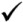 Tick (	) and Fill the Appropriate CategoryI/We	[name of the supplier] hereby confirm in respect of quoted items thatLocal Content is equal to or more than 50% and come under “Class-I Local Supplier” category.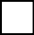 I/We	[name of the supplier] hereby confirm in respect of quoted items thatLocal Content is equal to or more than 20% but less than 50% and come under “Class-II Local Supplier”category.I/We	[name of the supplier] hereby confirm in respect of quoted items that Local Content is equal to or more than 20% but less than 50% and come under “Non Local Supplier”category.